             Пенсионный фонд Российской Федерации 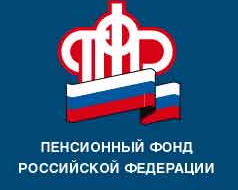                                  информируетБолее 23 миллионов рублей пенсионных накоплений выплачено правопреемникам умерших родственниковОтделением Пенсионного фонда РФ по Тверской области  c   начала  2018 года   выплачено правопреемникам умерших граждан   23,8  млн. рублей пенсионных накоплений.  Выплаты получили 860 граждан-правопреемников первой и второй очередей, в том числе 50 человек получили выплаты по решению суда о восстановлении пропущенного срока.За выплатами правопреемники могут обращаться в течение полугода  со дня смерти родственника,  подав заявление в любой территориальный орган Пенсионного фонда. Если пенсионные накопления на дату смерти  гражданина формировались в негосударственном пенсионном фонде, правопреемники обращаются за выплатой в этот фонд.Срок для обращения с заявлением о выплате средств пенсионных накоплений может быть восстановлен правопреемником, пропустившим такой срок, в судебном порядке.Выплаты вправе получить граждане, указанные в заявлении  о распределении средств пенсионных накоплений, поданном при жизни умершим застрахованным лицом в Пенсионный фонд. При отсутствии такого документа накопления умершего застрахованного лица выплачиваются правопреемникам по закону в следующей последовательности: в первую очередь - детям, супругу и родителям умершего,  во вторую очередь - братьям, сестрам, дедушкам, бабушкам и внукам. О порядке выплаты пенсионных накоплений можно узнать на сайте Пенсионного фонда Российской Федерации www.pfrf.ru в разделе «Гражданам» - «Будущим пенсионерам» - «О пенсионных накоплениях» - «Выплата пенсионных накоплений правопреемникам».По вопросам выплат можно обращаться по телефону бесплатной горячей линии 8-800-350-40-69.                                                                                                          ГУ-УПФР в г. Вышнем Волочке                                                                         и  Вышневолоцком  районе                                                                       Тверской области (межрайонное)  